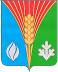 СОВЕТ ДЕПУТАТОВМуниципальное образование сельское поселение Ромашкинский сельсоветКурманаевского района Оренбургской области(четвертого созыва)РЕШЕНИЕ14.04.2023                                                                                                     №  109                                                                                             с. РомашкиноО признании утратившим силу решения Совета депутатов муниципального образования № 4 от 17.09.2020 года «Об утверждении Положения о порядке предоставления земельных участков на территории муниципального образования Ромашкинский сельсовет Курманаевского района Оренбургской области»В соответствии с Федеральным законом от 06.10.2003 № 131-ФЗ «Об общих принципах организации местного самоуправления в Российской Федерации», руководствуясь Уставом муниципального образования Ромашкинский сельсовет Курманаевского района Оренбургской области, Совет депутатов РЕШИЛ:1. Решение Совета депутатов муниципального образования № 4 от 17.09.2020 года «Об утверждении Положения о порядке предоставления земельных участков на территории муниципального образования Ромашкинский сельсовет Курманаевского района Оренбургской области» признать утратившим силу.         2.Контроль за исполнением данного решения возложить на                    постоянную комиссию по бюджетной, налоговой и финансовой политике, собственности, труду и экономическим вопросам.          3.Настоящее решение вступает в силу после официального опубликования в газете «Вестник» и подлежит размещению на официальном сайте муниципального образования Ромашкинский сельсовет Курманаевского района.Председатель Совета депутатов                                                А.А. Васильев                                               Глава муниципального образования                                       С.Ю. Андреева                                                                                                                     Разослано: в дело, администрации района, прокуратуре, постоянной комиссии по бюджетной, налоговой и финансовой политике, собственности, труду и экономическим вопросам        